First Name of Application CV No 1637568Whatsapp Mobile: +971504753686 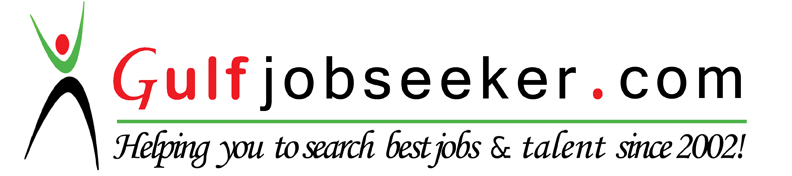 To get contact details of this candidate Purchase our CV Database Access on this link.http://www.gulfjobseeker.com/employer/services/buycvdatabase.php OBJECTIVETo be able to gain a career oriented position for competence and excellence while empowering my knowledge and skills.SPECIAL SKILLS/OTHER QUALIFICATIONSPC Assembly, Installation, Hardware/Software Troubleshooting and Laptop RepairKnowledge in Printer Repair (Epson, HP, Canon, Brother etc.)Basic Networking, Cabling, Configuration of Local Area Network & Wide area NetworkPOS (point of sale) machine troubleshooting (Wincor Nixdorf Machine)ATM (Automated Teller Machine) servicing and troubleshooting (Wincor Nixdorf Machine)Kiosk maintenance, repair, troubleshooting.Basic in Electronics.Knowledge in Installing CCTV camera.Basic Knowledge of Autocad (2D & 3D).EMPLOYMENT RECORDSService EngineerWincor Automated Teller Machine (ATM) Smart comp Solutions, Malate, ManilaOctober 2011 – February 2016Responsible for the diagnose, repair and maintenance of Automated Teller Machine (ATM).Responsibilities include on-site installation, repair and maintenance of ATM.Responds to dispatched calls, reporting to the client site to ensure that the ATM machine is working properly.Provides support during network connectivity.Performs scheduled preventive maintenance routines, following the specification on all customer equipment.Wincor Point of Sale (POS)Smart comp Solutions, Malate, ManilaSeptember 2008 – September 2011Responsible in the installation of Point of Sale (POS) equipment.Performed preliminary testing procedures during the installation of POS.Provided support during operational maintenance.Computer InstructorGreen Valley Academy, Molino, Bacoor, CaviteJune 2006– March 2007Taught computer subject for Basic Education and High School students.Created course outlines and prepared learning materials and computer laboratory activities.Responsible in preparing the computer laboratory for use before each class and attends to the proper shut-down of computers after class.Computer TechnicianFebruary 2006 – June 2006Install, test and update computer equipment (computers, servers, peripherals, programs and software)Ensure the maintenance, administration and security of hardware.Responsible in configuring computer networksSet-up computer security measuresEDUCATIONAL BACKGROUND	ADAMSON UNIVERSITY            B.S. Computer Science, June 2002 to March 2006	Manila, PhilippinesTRAINING ATTENDED	AUTOCAD 2014 (2D & 3D)            TEKGURU Training and Skill Development	Manila, PhilippinesPC HARDWARE AND SOFTWARE TROUBLESHOOTING AND REPAIRComputer Networking Career and Training CenterManila, PhilippinesOTHER INFORMATIONLanguage/ dialects I could speak/write: English, Tagalog